Муниципальное бюджетное общеобразовательное учреждение«Степановская средняя общеобразовательная школа»Верхнекетского района Томской области636516, Россия, Томская область, Верхнекетский район,  пос. Степановка, пер. Аптечный,дом 5  тел./факс: (8-382) 58-25-1-66; Е-mail: stepanovca@mail.ruОТЧЁТпо реализации первого этапа  Программы антирисковых мер  МБОУ «Степановская СОШ»по направлению  «Высокая доля обучающихся с рисками учебной неуспешности»п.Степановка-2022На основании приказа №42 от 01.04. 2022 года была утверждена программа антирисковых мер по направлению «Высокая доля обучающихся с рисками учебной неуспешности» муниципального бюджетного общеобразовательного учреждения «Степановская средняя общеобразовательная школа». Согласно Дорожной карте реализации данной программы по состоянию на 25  мая 2022 года выполнены следующие запланированные мероприятия: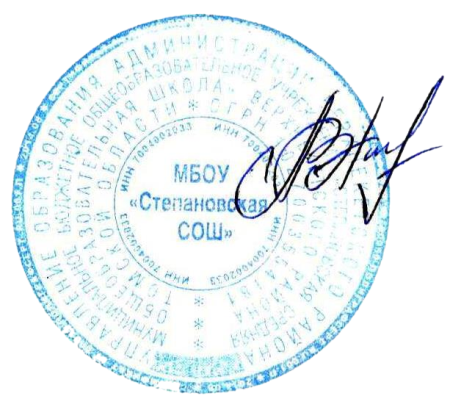 УтверждаюДиректор МБОУ «Степановская СОШ»____________________Л.В.ГавриловаЗадачиМероприятияСроки реализацииОтчёт о выполненииСсылка на электронный ресурс, где размещены материалы и документы, связанные с реализацией запланированных мерПровести диагностику уровня учебной мотивации; индивидуальных особенностей познавательных процессов обучающихся с трудностями в учебной деятельности  Диагностика уровня учебной мотивации  среди обучающихся, выявление ведущих учебных мотивовДиагностика индивидуальных особенностей познавательных процессов обучающихся с трудностями в учебной деятельностиАпрель, сентябрь, декабрь 20221.Проведена диагностика уровня учебной мотивации  среди обучающихся, выявление ведущих учебных мотивов2.Проведена диагностика индивидуальных особенностей познавательных процессов обучающихся с трудностями в учебной деятельностиhttps://ver-stepschool.ru/500-2/ https://ver-stepschool.ru/500-2/ Регулировать управленческую, образовательно-воспитательную, трудовую и иную функциональную деятельность ШколыРазработка локальных актов школы, обеспечивающих повышение качества образования: разработка единых диагностических работ по учебным предметам, схемы-анализы урока учителя.Разработка Программы «Психолого-педагогическое сопровождение учащихся с рисками учебной неуспешности».Апрель-сентябрь 2022Апрель-май 20221.Разработаны  новые положения:-Положение о формах, периодичности и порядке текущего контроля успеваемости и промежуточной аттестации обучающихся по основным общеобразовательным программам;-Положение о системе оценивания образовательных достижений обучающихся МБОУ «Степановская СОШ»;-Положение о нормах оценивания по учебным предметам-Положение о ВСОКО;-Положение о внеурочной деятельности;https://ver-stepschool.ru/wp-content/uploads/2022/04/Polozhenie-o-promezhutochnoj-attestatsii.pdf https://ver-stepschool.ru/wp-content/uploads/2022/04/Polozhenie-o-sisteme-otsenivaniya-obrazovatelnyh-dostizhenij-obuchayushhihsya-obuchayushhihsya.pdf https://ver-stepschool.ru/wp-content/uploads/2022/04/Polozhenie-o-normah-otsenki-po-uchebnym-predmetam.pdf https://ver-stepschool.ru/wp-content/uploads/2022/04/polozhenie-o-VSOKO.pdf https://ver-stepschool.ru/wp-content/uploads/2022/04/Polozhenie-o-vneurochnoj-deyatelnosti.pdf Ведение системного образовательного мониторинга результатов обучения учащихся школыМониторинг: -качество образования по четвертям и году; -качество сдачи ГИА; -уровень развития метапредметных умений и навыков;-ВПРАпрель-декабрь 20221.Проведено самообследование за 2021 год;2.Мониторинг сформированности метапредметных навыков обучающихся 10 класса;3.Проведена промежуточная аттестация 2-11 классов4.Проанализирована работа со слабоуспевающими обучающимися5.Регулярный мониторинг успеваемости обучающихсяhttps://ver-stepschool.ru/wp-content/uploads/2022/04/samoobsledovanie-21-god.pdf https://ver-stepschool.ru/wp-content/uploads/2022/05/spravka-po-metapr-10.pdf https://ver-stepschool.ru/wp-content/uploads/2022/05/spravka-po-promezhutochnoj-22.pdf https://ver-stepschool.ru/wp-content/uploads/2022/05/Analiticheskaya-spravka-po-rezultatam-raboty-so-slabouspevayushhimi-obuchayushhimisya.pdf https://ver-stepschool.ru/wp-content/uploads/2022/05/monitoring-uspevaemosti.pdf Создать условия  для повышения учебной мотивации обучающихся.Участие в интеллектуальных конкурсах, олимпиадах, школьных проектовАпрель-декабрь 20221.Мероприятия и конкурсы, проводимые на базе Центра образования «Точка роста».2.Участие обучающихся в 4 районной олимпиаде по образовательной робототехнике.https://ver-stepschool.ru/vesna-2022-vmeste-s-tochkoj-rosta/  https://ver-stepschool.ru/munitsipalnyj-uroven/ Обеспечить психологический комфорт обучающихся в урочной и внеурочной деятельности;Реализация программ дополнительного образования, внеурочной деятельности обучающихся с трудностями в обученииДополнительные занятия с учащимися, испытывающими проблемы в освоении учебных программ Ведение профилактической деятельности в контексте трудных жизненных ситуаций с участием несовершеннолетних с проблемным и девиантным поведениемОрганизация и проведение уроков, на которых создается «ситуация успеха» для всех обучающихсяАпрель -декабрь 2022Апрель-декабрь 2022Апрель-декабрь 2022Апрель-декабрь 20221.Реализуются программы дополнительного образования, внеурочной деятельности обучающихся с трудностями в обучении2.Организованы дополнительные занятия, консультации.3. Проведён Федеральный урок информатики для  обучающихся 7-11классов «Информационные технологии. Вклад России в сферу информационных технологий. Отечественные разработки».4.Работа передвижного комплекса «Лаборатория безопасности» для обучающихся 1-5 классов.5.Проведены уроки для 7-11 классов «Государственные услуги. Госсервисы»https://ver-stepschool.ru/500-2/ (охват обучающихся внеурочной деятельностью и дополнительным образованием)https://ver-stepschool.ru/17250-2/   https://ver-stepschool.ru/laboratoriya-bezopasnosti/ https://ver-stepschool.ru/urok-gosudarstvennye-uslugi-gosservisy/ Снизить долю обучающихся с рисками учебной неуспешности через совершенствование психолого-педагогического сопровождения индивидуальных образовательных маршрутов учащихся.Работа рабочих групп по разработке индивидуальных образовательных маршрутов обучающихся с трудностями в обученииРеализация индивидуальных образовательных маршрутов обучающихся с трудностями в обученииСовершенствование психолого-педагогического сопровождения учащихся с рисками учебной неуспешностиКонсультативно-просветительские мероприятия с родителями в рамках реализации Программы по снижению уровня неуспешности обучающихсяПроведение различных занятий педагогом-психологом школыСоставление и внедрение индивидуальных образовательных маршрутов для учащихся, имеющих низкие результаты обученияМай-июнь 2022Апрель-декабрь 2022Апрель-декабрь 2022Апрель-декабрь 2022Апрель-декабрь 20221.Разработка образца индивидуального образовательного маршрута обучающегося (ИОМ)2.Проведение родительской конференции  «Семья и школа. Взаимодействие и сотрудничество»3.Заседание Совета по профилактике по вопросу Всеобуча.Заседание творческой группы учителей по психолого-педагогическому сопровождению образовательного процессаhttps://ver-stepschool.ru/17409-2/  Организовать повышение квалификации педагогов с целью  совершенствования профессионального мастерства, педагогических технологий, форм, методов и средств обученияУчастие педагогов в методических вебинарах по преодолению рисков учебной неуспешности, организованных ФИС- ОКОКруглый стол «Как повысить качество знаний учащихся с рисками учебной неуспешности» Педагогический совет «Как повысить учебную мотивацию обучающихся» Посещение уроков администрацией школы, взаимопосещение уроков учителями – предметниками По плану ФИС- ОКОАпрель 2022Сентябрь 2022Апрель-декабрь 20221.Участие педагогов в вебинарах по обмену опытом для участников проекта 500+, организованных ФИСОКО:-10.03.2022г;-31.03.2022г.;-21.04.2022г.;-28.04.2022г.;-19.05.2022г.2.Участие в первом опросе участников проекта 500+ (18.03.2022г.)3.Проведён фестиваль открытых уроков (педагогами посещено 24 урока);4.Посещено администрацией школы 11 уроков (март-апрель 2022г.);5.Учителя-предметники  посещают уроки у своих коллег.https://ver-stepschool.ru/16863-2/ 